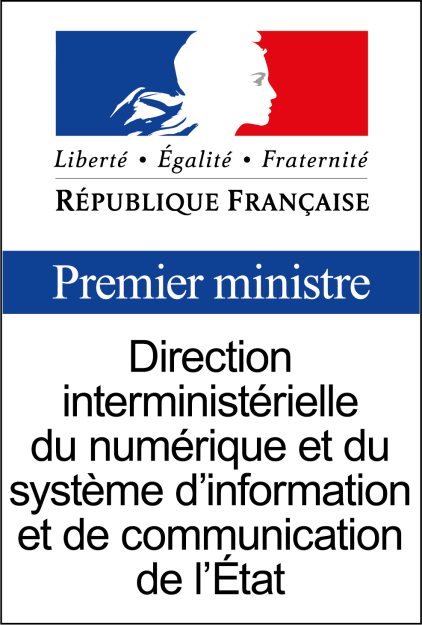 Obligations légales : évolutions et prise en compte dans la nouvelle version du RGAA


Direction interministérielle du numérique et du Système d’information de l’Etat (La DINSIC est un service du premier ministre)

Bénédicte Roullier, responsable du département Qualité des services en ligne (benedicte.roullier@modernisation.gouv.fr)18 avril 2019Article 47 de la loi de 2005 (Important, à lire !)ContenuOrganismes visésDéfinition/précisions sur l’accessibilité des services de communication au public en ligneDéclaration d’accessibilité, schéma pluriannuel, plan d’actions annuelMentions et documents obligatoire sous peine de sanction dont mention en page d’accueilDécret en Conseil d’Etat qui fixe le référentiel, les délais, le montant de la sanction…À noterL’article 47 de la loi de 2005-102 du 11 février 2005 est à jour sur LégifranceSa rédaction est issue :de l’article 106 de la loi du 7 octobre 2016 pour une République numérique ;de l’article 80 de la loi du 5 septembre 2018 pour la liberté de choisir son avenir professionnelqui a pour objet de transposer la directive (UE) 2016/2102 du 26 octobre 2016 relative à l'accessibilité des sites internet et des applications mobiles des organismes du secteur public pour les dispositions nécessitant une intervention législative.Focus sur les personnes visées par les obligationsToutes les personnes morales de droit publicLes services de l’Etat et leurs établissements 
Obligation d’accessibilité numérique depuis 2011Les collectivités territoriales et leurs établissements
Obligation d’accessibilité numérique depuis 2012Certaines personnes morales de droit privé (1/2)Les délégataires d’une mission de service publicLes entreprises à partir d’un chiffre d’affaires de 250 millions d’Euros[Les organismes créés pour satisfaire des besoins d’intérêt général (autre qu’industriel et commercial)Financés directement ou indirectement par l’argent public Ou contrôlés par l’administration ou par un organisme ayant une mission de service public ou d’intérêt généralou dont plus de la moitié des membres de l’organe d’administration, de direction ou de surveillance appartient à l’administration ou à un organisme ayant une mission de service public ou d’intérêt généralConstitués par une ou plusieurs des personnes citées ci-dessus]Certaines associations sont donc concernées.Directive européenne de 2016 sur l’accessibilité numériqueObjet et champ d’application : contient la liste des exemptionsHarmonisation minimale : la transposition peut aller au-delà des exigences de la directiveDéfinitionsExigences en matière d’accessibilité des sites internet et des applications mobilesCharge disproportionnée Présomption de conformité : norme européenne, habilite la Commission à l’actualiser…Mesures supplémentaires : déclaration d’accessibilité, formation, échanges de bonnes pratiques…Contrôles et comptes rendus : inclut l’échantillonnage des pages Procédures permettant d’assurer le respect des dispositions Articles 10 à 15 : pouvoirs délégués à la Commission, comité, transposition, réexamen, entrée en vigueur, destinatairesActes d’exécution de la directiveMonitoring et compte rendu (Important ! Votre site (ou appli) sera-t-inclus dans ce monitoring ?)11 oct. 2018. Décision […] établissant une méthode de contrôle et les modalités d’établissement des rapports à fournir par les Etats membresAnnexe 1 : méthode de monitoringAnnexe 2 : instructions pour le compte rendu à la CommissionDéclaration d’accessibilité11 oct. 2018. Décision […] établissant un modèle de déclaration sur l’accessibilitéAnnexe 1 : Modèle de déclarationNorme de référence (Entraîne la mise à jour de la partie technique du RGAA)20 déc. 2018. Décision […] concernant la norme harmonisée applicable aux sites internet et aux applications mobilesNorme EN 301-549 V2.1.2 (2018-08) alignée sur les WCAG 2.1Accès à la norme européenne en version anglaise sur etsi.orgAccès à la norme européenne en version française sur afnor.org (payant)Accès aux règles d’accessibilité des contenus web (WCAG 2,1) sur w3.org (en anglais) Contenu du projet de décretListe des articlesRègles d’accessibilité : normes de référenceCharge disproportionnéeObligations passibles de sanctionsSanctionsRègles d’accessibilité : référentielSeuil pour les entreprisesContenus exemptésDélais de mise en conformitéSuivi – monitoringFormationAbrogation du décret précédentPoint d’attentionSanctions20 000 euros par services en ligne et par an 
(2 000 euros pour les collectivités de moins de 5 000 habitants)DélaisAdministrations déjà soumises à l’obligation d’accessibilitéNouveaux sites (article 3) : 23 sept. 2019Sites existants (article 3) : 23 sept. 2020Applis, progiciels, mobilier urbain (article 1 et 3) : 23 sept. 2021Nouveaux entrantsNouveaux sites (article 1 et 3) : 23 sept. 2019Sites existants (article 1 et 3) : 23 sept. 2020Applis, progiciels, mobilier urbain (article 1 et 3) : 23 sept. 2021Contenu du projet d’arrêté portant référentiel général d’amélioration de l’accessibilitéProjet d’arrêté portant référentiel général d’amélioration de l’accessibilitéLe référentiel d'accessibilité prévu à l'article 5 du décret du JJ/MM/2019 susvisé, est approuvé. Il est consultable sur le site internet : http://references.modernisation.gouv.fr L'arrêté du 29 avril 2015 relatif au référentiel général d'accessibilité pour les administrations est abrogé.Comparaison avec l’arrêté de 2009Aujourd’hui : l’arrêté du 29 avril 2015 contient 2 articles 
et c’est toutDemain : l’arrêté contiendra 2 articles 
et en annexe le référentiel (partie 1 intégrée et publiée sur Légifrance, partie 2 via un lien sur le web)Annexe de l’arrêtéEn annexe : Référentiel général d’amélioration de l’accessibilité Règles de mise en œuvre des obligations en matière d’accessibilité numériqueNotion d’accessibilité numériqueRappel du champ d’applicationNorme de référence et niveau de conformitéDérogation pour charge disproportionnéeEvaluation de la conformité à la norme de référenceDéclaration d’accessibilitéSchéma pluriannuel de mise en accessibilitéMentions et pages obligatoiresMéthode technique de vérification de la conformité à la norme de référence (en cours de mise à jour) Changement de nomAujourd’hui : Référentiel général d’accessibilité pour les administrations (RGAA). RGAA 3.0Demain : Référentiel général d’amélioration de l’accessibilité (RGAA). RGAA 4Document de référence sur les obligations d’accessibilitéConcerne aussi des entités privées, les associations visées par l’obligationIntègre un volet démarche d’accessibilité au niveau d’une entitéChangement de structure et de contenuAujourd’hui : le référentiel contient un référentiel technique (liste de critères et de tests) plus des informations autour. 
Le référentiel technique contient des éléments non obligatoires (critères triple AAA), il se réfère aux WCAG, cite la déclaration de conformité mais ne contient pas le modèle de déclaration...Demain : il n’y aura qu’un seul référentiel qui récapitulera les obligations légales et s’y limitera. La méthode technique se réfèrera à la fois aux WCAG et à la norme européenne…Partie 2. Méthode technique (ex-Référentiel technique)C’est / ce n’est pasC’estUne méthode pour Vérifier la conformité d’un site web à la norme en vigueurLimiter la marge d’interprétation de la conformité à la normeVérifier, dans le cadre d'une labellisation, la conformité à un niveau donné du label e-accessibleLE document clé pour un auditeur RGAA Avec le guide de l’auditeurCe n’est pasUn document pour démarrer en accessibilitéUn document pour mettre en œuvre l’accessibilité (y compris pour les profils techniques)Un document plus concret que les normesPour mettre en œuvre l’accessibilité : Liste de ressources proposées par la DinsicChecklist PidilaComposants réutilisables basés sur la checklist PidilaRessources proposées par le secteur privéSensibilisation et formation…Tests utilisateursExpertises externesEtc.Groupe de travail ouvert et collaboratifhttp://evolution-rgaa.numerique.gouv.fr/ La Dinsic est assistée par la société TemesisPublication de contributions par la Dinsic soumises à commentairesTravaux réalisés avec le soutien d’un groupe d’experts issus des secteurs public et privé (5 réunions de concertation restreinte entre novembre 2018 et juillet 2019)Consultation publique en juin sur le RGAA 4 consolidé.L’organisation thématique des critères et des tests est conservée (mais la numérotation sera remplacée)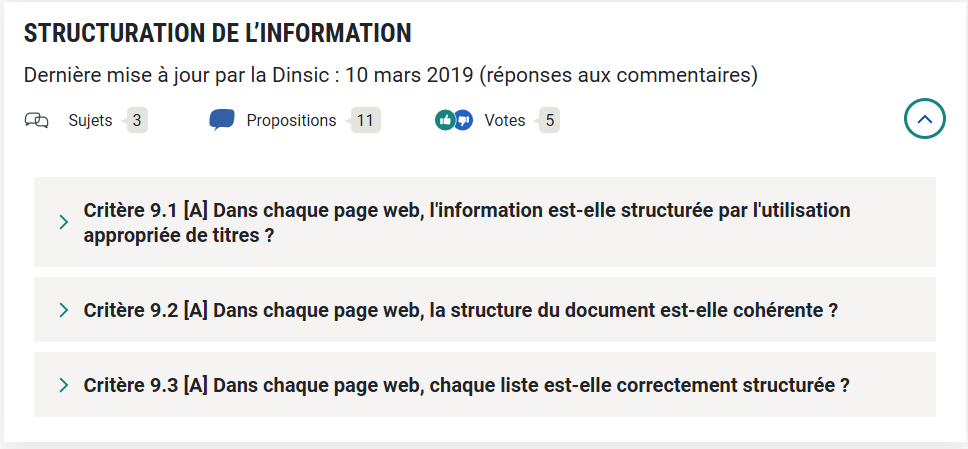 Focus sur la déclaration d’accessibilitéDéclaration d'accessibilitéCette déclaration d'accessibilité s'applique a [nom du site web de l’application mobile, ou d’un autre service auquel la déclaration s'applique].État de conformitéRésultats des testsContenu non accessibleÉtablissement de cette déclaration d'accessibilité
cette déclaration a été établie le [jj mm aaaa] elle a été mise à jour le [jj mm aaaa]Technologies utilisées Agents utilisateurs, technologies d'assistance et outils utilisés pour vérifier l'accessibilitéPages du site ayant fait l’objet de la vérification de conformitéRetour d’information et contactVoies de recoursAucun service en ligne n’est exempté de la déclarationEn cas de contenus non accessibles
Les contenus listés ci-dessous ne sont pas accessibles pour les raisons suivantes : Non-conformité
[Lister des contenus non conformes avec une explication et le cas échéant les alternatives correspondantes]Dérogations pour charge disproportionnée
[Lister des contenus qui font l’objet de dérogations pour charge disproportionnée avec une explication et le cas échéant les alternatives correspondantes]Contenus non soumis à l’obligation d’accessibilité
[Lister des contenus non soumis à l’obligation d’accessibilité avec une explication et le cas échéant les alternatives correspondantes]Déclaration d’accessibilité à déposer sur un téléserviceFormat structuré facilement interprétable pour effectuer les contrôles et le suivi notamment ceux demandés par la Commission européenneFocus sur le schéma pluriannuelStratégie numérique de l’entité, politique en faveur de l’intégration des personnes handicapéesRéférent accessibilité numériqueRessources humaines et financièresFiches de poste, processus de recrutementActions de formation et de sensibilisation Ressources et expertises externes, moyens techniques et de l’outillage pour gérer et tester l’accessibilité numériqueOrganisation interneClauses contractuelles, critères de notation et de sélection des prestataires, procédures de recette…Travaux de mise en conformité, notamment :Prise en compte de l’accessibilité dans les nouveaux projetsPrise en compte des personnes en situation de handicap dans les tests utilisateursEvaluations (ou audits) de conformité prévueMesures correctives avec un calendrier de mise en œuvreBilan des plans d’actions annuels.Ces travaux de mise en conformité et les actions en faveur de l’accessibilité numérique sont planifiés annuellement dans des plans d’actions. Calendrier pour la publicationRéalisé11 octobre 2018 : publication des actes d'exécution de la directive (déclaration d'accessibilité, méthode de contrôle et compte rendu)21 décembre 2018 : adoption norme EN 301549 V.2.1.2. (2018-08)22 février 2019 : les projets de texte sont « bleuis » en interministériel6 mars 2019 : notification Commission (directive 2015/1535, statut quo de 3 mois)Notification du décret et accès au projet de décret sur europa.euNotification de l'arrêté et accès au projet d'arrêté sur europa.eu18 avril 2019 : présentation en plénière du CNCPHPrévisionnel6 mai 2019 : saisine du Conseil d’Etat9 mai 2019 : décret à l'ordre du jour du Conseil national d'évaluation des normes (CNEN)3 juin 2019 : début de la consultation publique sur la partie 2 du RGAA (méthode technique)21 juin 2019 : le Conseil d’Etat a rendu son avis30 juin - 30 juillet 2019 : publication au JOdu décret pris en application de l'article 47 de la loi de 2005de l'arrêté portant référentiel général d'amélioration de l'accessibilitéde l'arrêté fixant les modalités de contrôle et de suivi (arrêté sans contenu propre qui fera référence à l'acte d'exécution qui détaille des modalités de contrôle et de suivi, sauf contre-indication du Conseil d’État)Août-septembre 2019 : version validée du RGAA 4 disponible en téléchargementSeptembre-octobre 2019 : mise en ligne de la partie 2 du RGAA 4 en remplacement du RGAA 3
 (méthode technique de vérification de la conformité à la norme de référence)Septembre 2019-mars 2020 : mesures complémentaires :arrêté Téléservice de déclaration d'accessibilité,nouvel arrêté RGAA (si nouvelle version nécessaire avec l'actualisation de la partie technique)Monitoring de l’accessibilitéDates22 décembre 2021 : le 1er contrôle est réaliséSites internet (à démarrer 1er janvier 2020)Applications mobiles (à démarrer le 23 juin 2021)[Publication des résultats en open data]23 décembre 2021 : 1er rapport à la Commissionpuis tous les 3 ansSites webContrôle simplifié2021 : [1 395] sites web contrôlés2022 : [1 395] dont 50% des sites non contrôlés la 1ère année (A noter : fin 2022 : [2 092] sites différents auront été contrôlés)2023 : [2 055] sites web contrôlésContrôle en profondeur2021 : [79] sites web contrôlés2022 : [79] sites web contrôlés2023 : [112] sites web contrôlésApplications mobilesContrôle en profondeur2021 : [24] applications mobiles (1/3 la première année)2022 : [72] applications mobiles2023 : idemCommunauté et réseauListe de discussion (nouveau)S’abonner à la listeEcrire à la liste : rgaa@framalists.orgPrésentation de la liste Objet : Accessibilité numérique, normes internationales, composants réutilisables, critères RGAA et tests, outils et ressources... Description : La liste de discussion "RGAA" s'adresse aux responsables de l'accessibilité numérique, aux experts accessibilité, aux développeurs et intégrateurs web, aux ergonomes, UX designer et concepteur de services en ligne, aux producteurs de contenu web. Elle est ouverte aux agents du secteur public et à leurs prestataires.

Les sujets abordés sont notamment les obligations légales, la vérification de la conformité, les outils, ressources et méthodes pour développer et gérer des services en ligne accessibles

Cette liste est un des outils de la communauté Qualité des démarches en ligne et accessibilité numérique. Elle est complémentaire du site extranet où sont accessibles les supports et comptes rendu de réunion et qui sert d'espace de capitalisation des connaissances. Pour avoir accès à l'extranet (uniquement les agents de l'administration), s'adresser au propriétaire de la liste à partir de la page d'accueil. Extranet pour les administrationsExtranet de la DINSIC  (espace Démarches en ligne) : https://dinsic.xwiki.com/xwiki/wiki/demarchesenligne/ 
Accès sur demande réservé aux administrationsRessources sur le webRessources accessibilité : http://references.modernisation.gouv.fr/ressources
RGAA : https://references.modernisation.gouv.fr/rgaa-accessibilite/ 